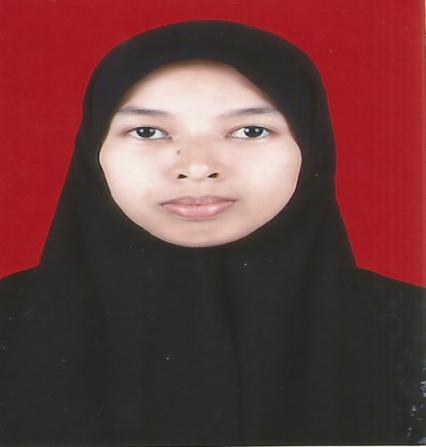 Maulidatul HasanahPhone: (021) 53650275, 083891484014| Email: gigikelinci28@gmail.com Address: Palmerah Utara 3 no.2 RT 004/06 Palmerah, Jakarta BaratMampu menulis artikel/konten berbahasa Indonesia dengan baikMampu berbahasa Inggris secara lisan maupun tulisanMenguasai bidang ilmu biologi, kesehatan, konservasi dan eco friendlySedang mendalami kemampuan menyelam untuk riset biologisBiologi UIN Jakarta2014-SekarangSMAN 16 JAKARTA2014MTsN 12 JAKARTA2011Sekretaris Mading Sekolah SMAN 16 Jakarta  2012-2013Best Delegates of Model United Nations Universitas Prof. Dr. Moestopo (B)  201430 Besar Olimpiade Sains Tingkat MTs se-DKI  2009Sekretaris Mading Sekolah SMAN 16 Jakarta  2012-2013Best Delegates of Model United Nations Universitas Prof. Dr. Moestopo (B)  201430 Besar Olimpiade Sains Tingkat MTs se-DKI  2009Sekretaris Mading Sekolah SMAN 16 Jakarta  2012-2013Best Delegates of Model United Nations Universitas Prof. Dr. Moestopo (B)  201430 Besar Olimpiade Sains Tingkat MTs se-DKI  2009